Муниципальное автономное общеобразовательное учреждение Сладковского района Рождественская основная общеобразовательная школа Конспект урока по окружающему миру «Какие бывают животные?»Учитель начальных классов:Жетыбаева Самал Базарбаевна2015 годТехнологическая карта урока по окружающему миру 2 класс(«Окружающий мир» Н.Ф. Виноградова)Использованные ресурсы.Н.Ф. Виноградова Окружающий мир. Методика обучения. 1-2 класс.«Большая энциклопедия почемучек»  Дж. Купер«Загадки дикой природы»  Покидаева«Детская энциклопедия» Д.Элиот, К.КингНа уроке используется презентация, документальный фильм. Дети работают в парах и группами.ТемаКакие животные живут на Земле.Цель урокаПознакомить детей с разнообразием животных и их классификацией по групповым признакамПоказать их многообразие и красоту Развивать речь, наблюдательность, мышление детейВоспитывать любовь и бережное отношение к окружающей средеЗадачи урокаРегулятивные: преобразовывать практическую задачу в познавательную; принимать и сохранять учебную задачу; учитывать выделенные учителем ориентиры действия в учебном материале в сотрудничестве с учителемПознавательные:  представление о группах животных (насекомые, рыбы, птицы, звери), их существенных признаках; умение классифицировать животных по их существенным признакам, приведение примеров представителей каждой группы.Коммуникативные: уметь задавать вопросы, контролировать действия партнёра, использовать речь для регуляции своих действийЛичностные: проявлять любовь к животным и чувство ответственности; в сотрудничестве с учителем ставят новые учебные задачи; преобразовывают  практическую задачу в познавательную.Планируемый результат Уметь классифицировать животных по их существенным признакам, приводить примеры представителей каждой группыОсновные понятия Насекомые, птицы, рыбы, звери, отличительные признакиМежпредметные связи Окружающий мир, литературное чтение Ресурсы:- основные- дополнительные- Виноградова Н. Ф. Окружающий мир: 2 класс: Учебник для учащихся общеобразовательных учреждений: в 2 ч. Ч. 2. – 3-е изд., дораб. – М.: Вентана-Граф, 2012.- «Учимся думать и фантазировать»: Рабочая тетрадь № 2 для учащихся 2 класса общеобразовательных учреждений. – 2-е изд., перераб. – М.: Вентана-Граф, 2012.- Карта «Растения и животные Земли», карта Татарстана,  презентация, Организация пространства Работа фронтальная, индивидуальная,  в группахТехнология проведенияТехнология проведенияДеятельностьученикаДеятельностьучителяОбучающие и развивающие задания каждого этапаОбучающие и развивающие задания каждого этапаДиагностирующие задания каждого этапаI этап.  Организационный момент.Цель – активизация учащихся.I этап.  Организационный момент.Цель – активизация учащихся.I этап.  Организационный момент.Ум и сердце в работу вложи, 
Каждой секундой в труде дорожи.-Тихо сели.  I этап.  Организационный момент.Ум и сердце в работу вложи, 
Каждой секундой в труде дорожи.-Тихо сели.  I этап.  Организационный момент.Коммуникативные УУДЛичностные УУДII этап. Актуализация знаний.Цель – сравнение понятий «животные», «растения», «грибы», «бактерии».ПР.: знать сходства и различия (отличительные признаки)  животных, растений, грибов, бактерий.II этап. Актуализация знаний.Цель – сравнение понятий «животные», «растения», «грибы», «бактерии».ПР.: знать сходства и различия (отличительные признаки)  животных, растений, грибов, бактерий.Работать с информацией;участвовать в обсуждении проблемных вопросов, формулировать собственное мнение и аргументировать его.Организовать фронтальную работу по  работе с таблицей; показать учащимся всё многообразие растений,включить учащихся в обсуждение проблемных вопросов.II этап. Актуализация знаний.II этап. Актуализация знаний.II этап. Актуализация знаний.-Какую роль   в нашей жизни играют растения? Для чего они нам нужны?Сообщение заранее подготовленных учащихся: - «Бактерии»- «Грибы»- «Растения» Познавательные УУД. Тест: дан рисунок, на котором изображены представители животных, бактерий, растений, грибов. Распределить их по своим «домам» III этап. Изучение нового материала.Цель – Познакомить учащихся с существенными признаками различных групп животных.ПР.: Усвоить, что у  каждой группы  животных есть свои отличительные признаки; у них есть не  только различия, но и сходстваIII этап. Изучение нового материала.Цель – Познакомить учащихся с существенными признаками различных групп животных.ПР.: Усвоить, что у  каждой группы  животных есть свои отличительные признаки; у них есть не  только различия, но и сходстваУчаствовать в исследовательской практической работе  по изучению   существенных признаков групп животных. Осуществлять взаимный контроль и оказывать в сотрудничестве необходимую взаимопомощь (работать  в группе).Оценивать правильность выполнения заданий.Участвовать в обсуждении проблемных вопросов, формулировать собственное мнение и аргументировать его.Умение договариваться и приходить к общему решению, учитывать позицию собеседника.Организовать практическую исследовательскую работу по изучению существенных признаков групп животных.Организовать работу  в группахобеспечитьконтрольза выполнением задания.Постановка проблемной ситуации. Включить учащихся в обсуждение проблемных вопросов.III этап. Изучение нового материала. - Рассмотрите внимательно фотографии. По каким признакам можно распределить этих животных на группы?  Обсудите в своих группах и командиры должны  выбрать, кто будет отвечать. Для решения нашей проблемы мы должны выяснить:Какие бывают животные?Чем они отличаются друг от друга?Насекомые – наличие пары усиков, трех пар ног и трех отделов тела: головы, груди и брюшка.Рыбы - живут в воде; тело покрыто чешуёй; передвигаются при помощи плавников; дышат жабрами.Птицы – тело покрыто перьями, имеют крылья, клюв; летают (но есть нелетающие птицы)Звери - тело покрыто шерстью; детёнышей кормят молоком  Как бы вы назвали группы данных представителей живой природы? (Звери, птицы, рыбы, насекомые)  Как, одним словом можно назвать все перечисленные группы?  (Животные) Учитель. Все верно, это царство животных.  Его многочисленные представители обитают и в жарких странах, и на холодном Севере. ( Карта растительного и животного мира земли) А кто знает представителей животных  населяющий наш край. Для этого скажите,  в какой республике  мы живем? (карта со слайдом №   ) Посмотрите на карту нашей республики. (карта)   Кто может показать наш город на карте?  Назовите животных нашего края……III этап. Изучение нового материала. - Рассмотрите внимательно фотографии. По каким признакам можно распределить этих животных на группы?  Обсудите в своих группах и командиры должны  выбрать, кто будет отвечать. Для решения нашей проблемы мы должны выяснить:Какие бывают животные?Чем они отличаются друг от друга?Насекомые – наличие пары усиков, трех пар ног и трех отделов тела: головы, груди и брюшка.Рыбы - живут в воде; тело покрыто чешуёй; передвигаются при помощи плавников; дышат жабрами.Птицы – тело покрыто перьями, имеют крылья, клюв; летают (но есть нелетающие птицы)Звери - тело покрыто шерстью; детёнышей кормят молоком  Как бы вы назвали группы данных представителей живой природы? (Звери, птицы, рыбы, насекомые)  Как, одним словом можно назвать все перечисленные группы?  (Животные) Учитель. Все верно, это царство животных.  Его многочисленные представители обитают и в жарких странах, и на холодном Севере. ( Карта растительного и животного мира земли) А кто знает представителей животных  населяющий наш край. Для этого скажите,  в какой республике  мы живем? (карта со слайдом №   ) Посмотрите на карту нашей республики. (карта)   Кто может показать наш город на карте?  Назовите животных нашего края……III этап. Изучение нового материала.Практическая работа в группах: как распределить животных по группам? Какие признаки вы для этого использовали? По окончании работы группы отчитываются  о проведённом исследовании.Делается вывод: « Каждая группа животных имеет не только сходства, но и различия»  Личностные: мотивация, смыслообразованиеРегулятивные: коррекция, целеполаганиеПознавательные: формирование проблемыКоммуникативные: планирование учебного сотрудничества с учителем и сверстниками, умение устанавливать и планировать контакт с собеседником, инициативно вести диалог, быстро реагировать на реплики собеседникаIV этап. Закрепление изученного.Цель – Научиться находить, показывать и называть отличительные признаки различных групп животныхПР.: уметь находить, называть показывать  отличительные признаки различных групп животных. IV этап. Закрепление изученного.Цель – Научиться находить, показывать и называть отличительные признаки различных групп животныхПР.: уметь находить, называть показывать  отличительные признаки различных групп животных. Работать с информацией, представленной в учебнике. Участвовать в обсуждении проблемных вопросов, формулировать собственное мнение и аргументировать его.Организовать фронтальную работу   по учебнику. Включить учащихся в обсуждение проблемных вопросов.IV этап. Закрепление изученного.Работа по учебнику с. 28 ч. 2.Работа в «Рабочей тетради» с. 9 -13 Проверочная работа. Проводится в виде природоведческого диктанта – учитель читает стихотворение или загадку о животном, а ученики, отгадав её, должны записать, к какой группе относится это животное. При этом используются сокращения:З. – звериП.- птицыР.- рыбыН. – насекомые  1.Пушистой, маленькой хозяйкеМорозы не страшны: Приберегла она на веткахСушёные грибы.         (Белка)  2. Окраской - сероватая,Повадкой – вороватая,Крикунья хрипловатая -Известная персона.Зовут её  … .         (ворона)3. Я - пятнистая букашка,По оранжевой спинеУ меня одни кругляшки нарисованы везде.Если в руки попаду -Извините, обману:Сразу, вроде без сознанья, Я на спинку упаду.    (Божья коровка)4. Я по земле не хожу, 
Вверх не гляжу, 
Гнезда не завожу, 
А детей вывожу.          (рыба)В итоге на листочке должна получиться  следующая запись:  З.  П.  Н.  Р. IV этап. Закрепление изученного.Работа по учебнику с. 28 ч. 2.Работа в «Рабочей тетради» с. 9 -13 Проверочная работа. Проводится в виде природоведческого диктанта – учитель читает стихотворение или загадку о животном, а ученики, отгадав её, должны записать, к какой группе относится это животное. При этом используются сокращения:З. – звериП.- птицыР.- рыбыН. – насекомые  1.Пушистой, маленькой хозяйкеМорозы не страшны: Приберегла она на веткахСушёные грибы.         (Белка)  2. Окраской - сероватая,Повадкой – вороватая,Крикунья хрипловатая -Известная персона.Зовут её  … .         (ворона)3. Я - пятнистая букашка,По оранжевой спинеУ меня одни кругляшки нарисованы везде.Если в руки попаду -Извините, обману:Сразу, вроде без сознанья, Я на спинку упаду.    (Божья коровка)4. Я по земле не хожу, 
Вверх не гляжу, 
Гнезда не завожу, 
А детей вывожу.          (рыба)В итоге на листочке должна получиться  следующая запись:  З.  П.  Н.  Р. IV этап. Закрепление изученного. В результате проделанной работы дети, полученные знания  об отличительных признаках различных групп животных. Регулятивные: коррекцияПознавательные: подведение под понятие, выделение следствий, освоение способа проверкиКоммуникативные: умение правильно и осознанно строить высказывание, аргументация своего мнения и позиции в коммуникацииОбобщение учителем ответов.Выберите подходящее слово из столбика с названиями групп животных. Давайте ещё раз назовём отличительные  признаки каждой группы животных.Игра по группам « Угадайте и опишите»Выберите подходящее слово из столбика с названиями групп животных. Давайте ещё раз назовём отличительные  признаки каждой группы животных.Игра по группам « Угадайте и опишите»Выберите подходящее слово из столбика с названиями групп животных. Давайте ещё раз назовём отличительные  признаки каждой группы животных.Игра по группам « Угадайте и опишите»Умение  строить небольшие монологические высказывания на заданную тему.Угадайте и опишите. 
(описание по картинкам: стрекоза, сом,  клёст, лось). Один ученик стоит у доски и описывает выбранную картинку, а ребята угадывают.
( просмотр небольшого документального фильма о каждом из описанных животных)Обратная связь. Поиск информации.Умение  строить небольшие монологические высказывания на заданную тему.Угадайте и опишите. 
(описание по картинкам: стрекоза, сом,  клёст, лось). Один ученик стоит у доски и описывает выбранную картинку, а ребята угадывают.
( просмотр небольшого документального фильма о каждом из описанных животных)Обратная связь. Поиск информации.Клёст -   выводит потомство зимой, когда созревают шишки. Его крючковатый скрещенный клюв, легко извлекает из шишек семена.Лось – эти огромные обитатели лесов летом  питаются травой, а зимой довольствуются веточками, корой и хвоей.Стрекоза -  это хищное насекомое обитает около водоёмов. Питается другими насекомыми и их личинками. Имеет тело длиной около 8 см, размах  крыльев около 11 смСом – крупная пресноводная рыба. Длина тела  до 3 м, вес до 150 кг. Активный ночной хищник. Днём предпочитает отлёживаться в ямах или под корягами.Клёст -   выводит потомство зимой, когда созревают шишки. Его крючковатый скрещенный клюв, легко извлекает из шишек семена.Лось – эти огромные обитатели лесов летом  питаются травой, а зимой довольствуются веточками, корой и хвоей.Стрекоза -  это хищное насекомое обитает около водоёмов. Питается другими насекомыми и их личинками. Имеет тело длиной около 8 см, размах  крыльев около 11 смСом – крупная пресноводная рыба. Длина тела  до 3 м, вес до 150 кг. Активный ночной хищник. Днём предпочитает отлёживаться в ямах или под корягами.VII. Итог урока. Рефлексия деятельности.Цель – подвести итог проделанной работе на уроке.VII. Итог урока. Рефлексия деятельности.-Чему вы научились на уроке?                           я           знаю          Расскажите по схеме:                                          я         запомнил                                                                               я         смог                                                  - Перечислите ещё раз отличительные признаки каждой группы животных.VII. Итог урока. Рефлексия деятельности.-Чему вы научились на уроке?                           я           знаю          Расскажите по схеме:                                          я         запомнил                                                                               я         смог                                                  - Перечислите ещё раз отличительные признаки каждой группы животных.VII. Итог урока. Рефлексия деятельности.-Чему вы научились на уроке?                           я           знаю          Расскажите по схеме:                                          я         запомнил                                                                               я         смог                                                  - Перечислите ещё раз отличительные признаки каждой группы животных.VII. Итог урока. Рефлексия деятельности.-Чему вы научились на уроке?                           я           знаю          Расскажите по схеме:                                          я         запомнил                                                                               я         смог                                                  - Перечислите ещё раз отличительные признаки каждой группы животных.  Чтоб природе другом стать,
Тайны все её узнать,
Все загадки разгадать,
Научитесь наблюдать.
Только вместе, только дружно
Изучать природу нужно!Домашнее задание:    нарисовать одного  представителя группы животных, указать отличительные признаки: 1 группа -  насекомые2 группа – птицы3 группа – рыбы4 группа – звериОтдельным ученикам - индивидуальное задание написать сообщение (с иллюстрацией) о каком-нибудь  животном.   Чтоб природе другом стать,
Тайны все её узнать,
Все загадки разгадать,
Научитесь наблюдать.
Только вместе, только дружно
Изучать природу нужно!Домашнее задание:    нарисовать одного  представителя группы животных, указать отличительные признаки: 1 группа -  насекомые2 группа – птицы3 группа – рыбы4 группа – звериОтдельным ученикам - индивидуальное задание написать сообщение (с иллюстрацией) о каком-нибудь  животном. 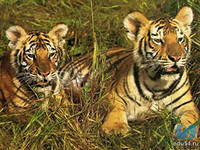 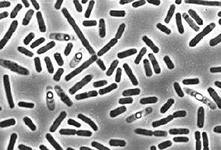 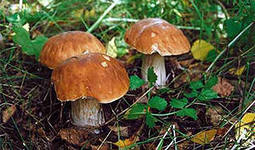 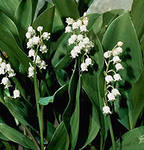 